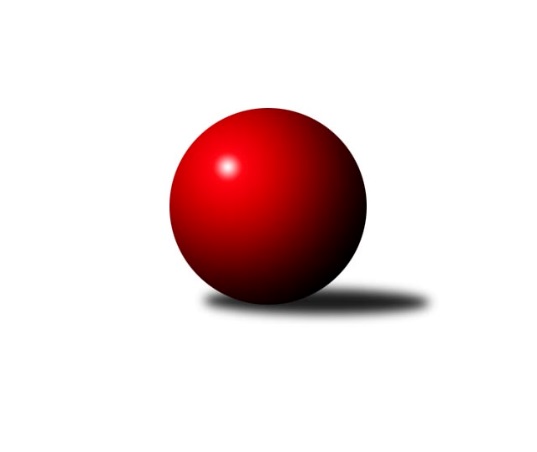 Č.4Ročník 2020/2021	7.10.2020Nejlepšího výkonu v tomto kole: 1657 dosáhlo družstvo: KK Jihlava CKrajská soutěž Vysočiny B 2020/2021Výsledky 4. kolaSouhrnný přehled výsledků:TJ Nové Město na Moravě C	- KK Jihlava C	1:5	1523:1657	1.0:7.0	7.10.TJ Start Jihlava C	- TJ Třebíč E	3:3	1547:1579	3.0:5.0	7.10.KK SCI Jihlava 	- TJ Spartak Velké Meziříčí 	5:1	1648:1561	5.0:3.0	7.10.TJ Třebíč D	- KK Jihlava D		dohrávka		12.11.KK Jihlava C	- KK Jihlava D	5:1	1682:1586	5.0:3.0	3.10.Tabulka družstev:	1.	KK Jihlava C	3	3	0	0	15.0 : 3.0 	17.5 : 6.5 	 1671	6	2.	KK SCI Jihlava	4	3	0	1	17.0 : 7.0 	20.0 : 12.0 	 1646	6	3.	TJ Třebíč E	4	2	2	0	16.0 : 8.0 	18.0 : 14.0 	 1629	6	4.	TJ Spartak Velké Meziříčí	4	2	0	2	11.0 : 13.0 	16.0 : 16.0 	 1574	4	5.	TJ Třebíč D	2	1	0	1	6.0 : 6.0 	8.0 : 8.0 	 1664	2	6.	KK Jihlava D	3	0	2	1	7.0 : 11.0 	13.0 : 11.0 	 1526	2	7.	TJ Start Jihlava C	4	0	2	2	8.0 : 16.0 	12.5 : 19.5 	 1597	2	8.	TJ Nové Město na Moravě C	4	0	0	4	4.0 : 20.0 	7.0 : 25.0 	 1511	0Podrobné výsledky kola:	 TJ Nové Město na Moravě C	1523	1:5	1657	KK Jihlava C	Petra Svobodová	 	 190 	 206 		396 	 0:2 	 426 	 	212 	 214		Vladimír Dvořák	Lucie Hlaváčová	 	 178 	 198 		376 	 0:2 	 428 	 	218 	 210		Jiří Macko	Vladimír Bartoš	 	 178 	 207 		385 	 1:1 	 382 	 	183 	 199		Pavel Tomek	Libuše Kuběnová	 	 193 	 173 		366 	 0:2 	 421 	 	239 	 182		Karel Slimáčekrozhodčí:  Vedoucí družstevNejlepší výkon utkání: 428 - Jiří Macko	 TJ Start Jihlava C	1547	3:3	1579	TJ Třebíč E	Michaela Šťastná	 	 178 	 188 		366 	 1:1 	 352 	 	189 	 163		Martin Janík	Antonín Kestler	 	 195 	 164 		359 	 0:2 	 416 	 	218 	 198		Marie Dobešová	Pavel Přibyl	 	 189 	 216 		405 	 1:1 	 397 	 	202 	 195		Jaroslav Dobeš	Sebastián Zavřel	 	 187 	 230 		417 	 1:1 	 414 	 	195 	 219		Petr Picmausrozhodčí: Jiří ChábNejlepší výkon utkání: 417 - Sebastián Zavřel	 KK SCI Jihlava 	1648	5:1	1561	TJ Spartak Velké Meziříčí 	Jiří Chalupa	 	 209 	 222 		431 	 2:0 	 372 	 	184 	 188		František Lavický	Robert Birnbaum	 	 185 	 220 		405 	 1:1 	 382 	 	204 	 178		Jiří Starý	Svatopluk Birnbaum	 	 217 	 237 		454 	 2:0 	 397 	 	188 	 209		Rudolf Krejska	Anna Doležalová	 	 179 	 179 		358 	 0:2 	 410 	 	209 	 201		František Korydekrozhodčí: Nejlepší výkon utkání: 454 - Svatopluk Birnbaum	 KK Jihlava C	1682	5:1	1586	KK Jihlava D	Jiří Macko	 	 227 	 204 		431 	 2:0 	 390 	 	200 	 190		Adéla Jelínková	Luboš Strnad	 	 193 	 188 		381 	 0:2 	 393 	 	194 	 199		Dominika Jonášová	Karel Slimáček	 	 242 	 213 		455 	 1:1 	 419 	 	199 	 220		Lucie Zavřelová	Pavel Tomek	 	 203 	 212 		415 	 2:0 	 384 	 	180 	 204		Romana Čopákovározhodčí: Nejlepší výkon utkání: 455 - Karel SlimáčekPořadí jednotlivců:	jméno hráče	družstvo	celkem	plné	dorážka	chyby	poměr kuž.	Maximum	1.	Jiří Mikoláš 	TJ Třebíč D	464.50	297.0	167.5	3.5	2/2	(482)	2.	Radana Krausová 	KK Jihlava D	436.00	304.5	131.5	7.5	1/1	(442)	3.	Jiří Chalupa 	KK SCI Jihlava 	435.00	304.2	130.8	6.0	3/3	(461)	4.	Tomáš Fürst 	KK Jihlava D	435.00	315.0	120.0	4.0	1/1	(435)	5.	Karel Slimáček 	KK Jihlava C	433.33	307.7	125.7	6.3	3/3	(455)	6.	Svatopluk Birnbaum 	KK SCI Jihlava 	431.25	303.3	128.0	3.8	2/3	(454)	7.	Marie Dobešová 	TJ Třebíč E	430.67	295.7	135.0	8.7	3/3	(461)	8.	Jiří Macko 	KK Jihlava C	430.00	307.0	123.0	7.3	3/3	(431)	9.	Lucie Zavřelová 	KK Jihlava D	429.00	299.0	130.0	5.3	1/1	(450)	10.	Zdeněk Toman 	TJ Třebíč E	424.75	299.0	125.8	6.5	2/3	(448)	11.	Vladimír Dvořák 	KK Jihlava C	424.00	299.5	124.5	4.0	2/3	(426)	12.	Jiří Cháb  st.	TJ Start Jihlava C	414.00	304.7	109.3	11.3	3/3	(439)	13.	Romana Čopáková 	KK Jihlava D	413.00	292.5	120.5	9.5	1/1	(442)	14.	Pavel Přibyl 	TJ Start Jihlava C	412.25	281.0	131.3	7.5	2/3	(428)	15.	Sebastián Zavřel 	TJ Start Jihlava C	411.00	284.3	126.8	6.0	2/3	(424)	16.	Rudolf Krejska 	TJ Spartak Velké Meziříčí 	403.50	281.0	122.5	10.0	2/2	(445)	17.	Karel Plíhal 	TJ Třebíč D	402.50	287.5	115.0	7.5	2/2	(412)	18.	Jaroslav Kasáček 	TJ Třebíč D	399.50	290.0	109.5	11.5	2/2	(400)	19.	Pavel Tomek 	KK Jihlava C	397.67	292.0	105.7	8.7	3/3	(415)	20.	Martin Michal 	TJ Třebíč D	397.50	292.0	105.5	14.5	2/2	(421)	21.	Vladimír Dočekal 	KK SCI Jihlava 	396.00	286.5	109.5	13.0	2/3	(404)	22.	Jiří Starý 	TJ Spartak Velké Meziříčí 	396.00	292.5	103.5	13.5	2/2	(418)	23.	František Korydek 	TJ Spartak Velké Meziříčí 	395.75	277.3	118.5	11.0	2/2	(410)	24.	Robert Birnbaum 	KK SCI Jihlava 	394.83	273.0	121.8	9.2	3/3	(412)	25.	Jaroslav Dobeš 	TJ Třebíč E	393.17	281.8	111.3	9.3	3/3	(422)	26.	Dominika Jonášová 	KK Jihlava D	393.00	280.0	113.0	14.0	1/1	(393)	27.	Adéla Jelínková 	KK Jihlava D	390.00	273.0	117.0	6.0	1/1	(390)	28.	Libuše Kuběnová 	TJ Nové Město na Moravě C	387.75	276.8	111.0	8.5	2/2	(409)	29.	Vladimír Bartoš 	TJ Nové Město na Moravě C	378.75	271.0	107.8	12.8	2/2	(385)	30.	Lucie Hlaváčová 	TJ Nové Město na Moravě C	376.50	274.0	102.5	13.3	2/2	(383)	31.	Anna Doležalová 	KK SCI Jihlava 	374.00	275.0	99.0	13.0	2/3	(390)	32.	Michaela Šťastná 	TJ Start Jihlava C	373.00	269.5	103.5	13.0	2/3	(380)	33.	Antonín Kestler 	TJ Start Jihlava C	368.17	266.7	101.5	14.5	3/3	(400)	34.	Martin Janík 	TJ Třebíč E	367.00	255.0	112.0	11.5	2/3	(383)	35.	František Lavický 	TJ Spartak Velké Meziříčí 	350.50	239.5	111.0	15.5	2/2	(372)		Vendula Pospíchalová 	TJ Start Jihlava C	453.00	310.0	143.0	4.0	1/3	(453)		Miroslav Matějka 	KK SCI Jihlava 	426.00	278.0	148.0	5.0	1/3	(426)		Adam Straka 	TJ Třebíč E	419.00	295.0	124.0	12.0	1/3	(419)		Bohumil Lavický 	TJ Spartak Velké Meziříčí 	418.00	300.5	117.5	7.0	1/2	(426)		Petr Picmaus 	TJ Třebíč E	414.00	280.0	134.0	4.0	1/3	(414)		Jaroslav Mátl 	TJ Spartak Velké Meziříčí 	401.00	281.0	120.0	7.0	1/2	(402)		Petra Svobodová 	TJ Nové Město na Moravě C	399.50	275.5	124.0	9.5	1/2	(403)		Jan Mička 	TJ Spartak Velké Meziříčí 	390.00	286.0	104.0	6.0	1/2	(390)		Luboš Strnad 	KK Jihlava C	381.00	265.0	116.0	11.0	1/3	(381)		Katka Moravcová 	TJ Nové Město na Moravě C	368.00	270.0	98.0	13.0	1/2	(368)		Jozef Lovíšek 	TJ Nové Město na Moravě C	345.50	261.0	84.5	18.5	1/2	(354)Sportovně technické informace:Starty náhradníků:registrační číslo	jméno a příjmení 	datum startu 	družstvo	číslo startu
Hráči dopsaní na soupisku:registrační číslo	jméno a příjmení 	datum startu 	družstvo	19122	Petr Picmaus	07.10.2020	TJ Třebíč E	Program dalšího kola:5. kolo14.10.2020	st	18:30	TJ Start Jihlava C - TJ Třebíč D	15.10.2020	čt	19:00	TJ Třebíč E - TJ Spartak Velké Meziříčí 	17.10.2020	so	9:30	KK Jihlava C - KK SCI Jihlava 	17.10.2020	so	15:30	KK Jihlava D - TJ Nové Město na Moravě C	Nejlepší šestka kola - absolutněNejlepší šestka kola - absolutněNejlepší šestka kola - absolutněNejlepší šestka kola - absolutněNejlepší šestka kola - dle průměru kuželenNejlepší šestka kola - dle průměru kuželenNejlepší šestka kola - dle průměru kuželenNejlepší šestka kola - dle průměru kuželenNejlepší šestka kola - dle průměru kuželenPočetJménoNázev týmuVýkonPočetJménoNázev týmuPrůměr (%)Výkon1xSvatopluk BirnbaumKK SCI Jihlava 4541xSvatopluk BirnbaumKK SCI Jihlava 110.184543xJiří ChalupaKK SCI Jihlava 4312xJiří MackoKK Jihlava C107.174282xJiří MackoKK Jihlava C4281xVladimír DvořákKK Jihlava C106.674261xVladimír DvořákKK Jihlava C4262xKarel SlimáčekKK Jihlava C105.414212xKarel SlimáčekKK Jihlava C4213xJiří ChalupaKK SCI Jihlava 104.64311xSebastián ZavřelSt. Jihlava C4171xSebastián ZavřelSt. Jihlava C104.17417